МДОУ «Детский сад № 95».Город Ярославль.Материал для занятий с детьми дома. Старшая группа.Тема недели:  Земля – наш общий дом. Автор составитель: Яковлева Ирина Викторовна, воспитатель группы № 6. Познавательное развитие (формирование элементарныхматематических представлений - ФЭМП)Математика 1. Гном строит дом1) Жил на свете грустный Гном. Грустный потому, что у него не было дома. И вот однажды Гном решил построить себе дом. Он начал подготовку к строительству в четыре часа. Покажи время — нарисуй маленькую стрелку на круглых часах. 2) Гном решил построить дом из блоков. Рисунки этих блоков — справа от места постройки. Давай «построим» дом Гнома. Начнем со стены. Один блок, Б1, уже лежит. Покажи его (ребенок проводит пальцем левой руки по ряду, а правой — по столбцу). Продолжай строить стены: Б2, Б3, В1, ВЗ, Г1, Г2, ГЗ. Построй крышу: Б4, В4, Г4.3) Каждый день Гном работал до шести часов вечера. Покажи это время на квадратных часах — нарисуй маленькую стрелку. 4) Построил Гном дом и задумался: как же его покрасить? Он сделал шесть рисунков, используя всего три краски: красную, желтую и зеленую. Все рисунки оказались раскрашены по-разному. Попробуй и ты раскрасить рисунки домов так же, как Гном. А потом выбери один из рисунков и раскрась дом Гнома в соответствии с ним.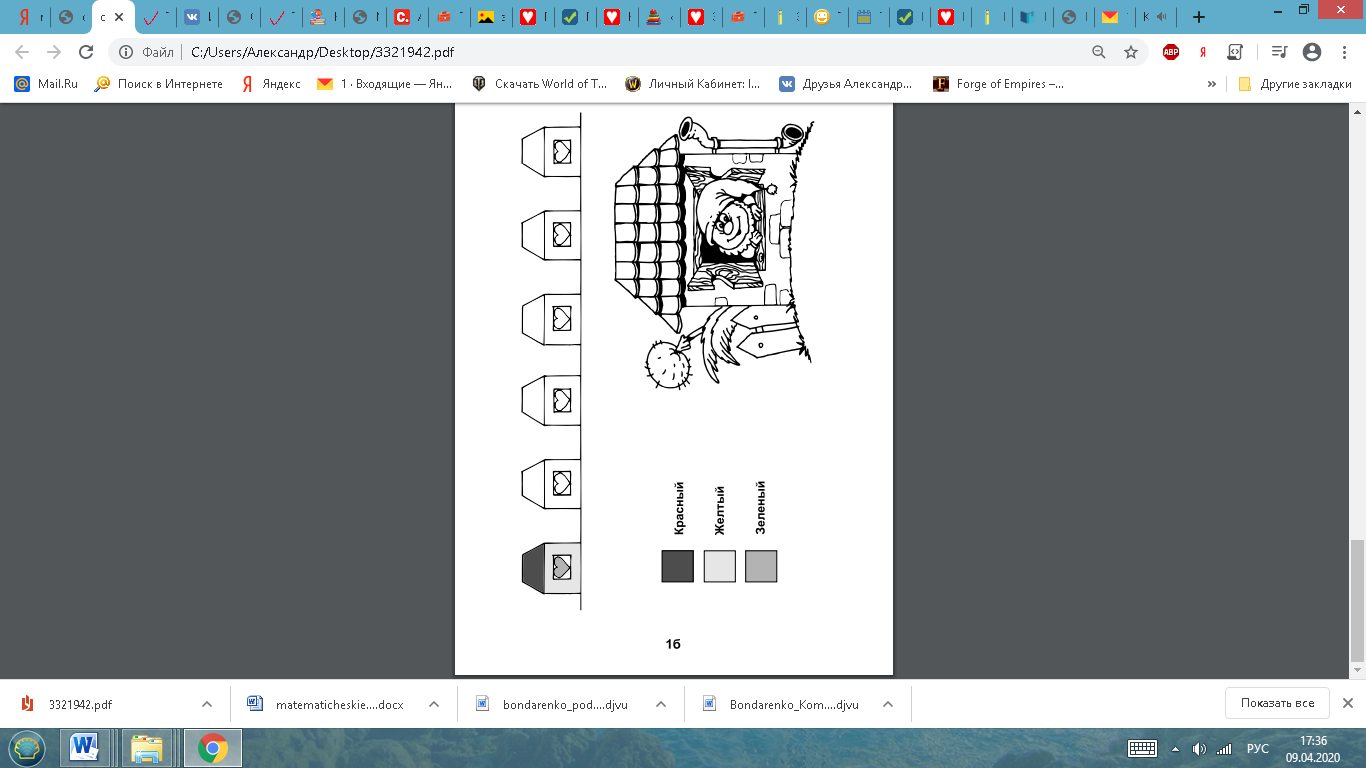 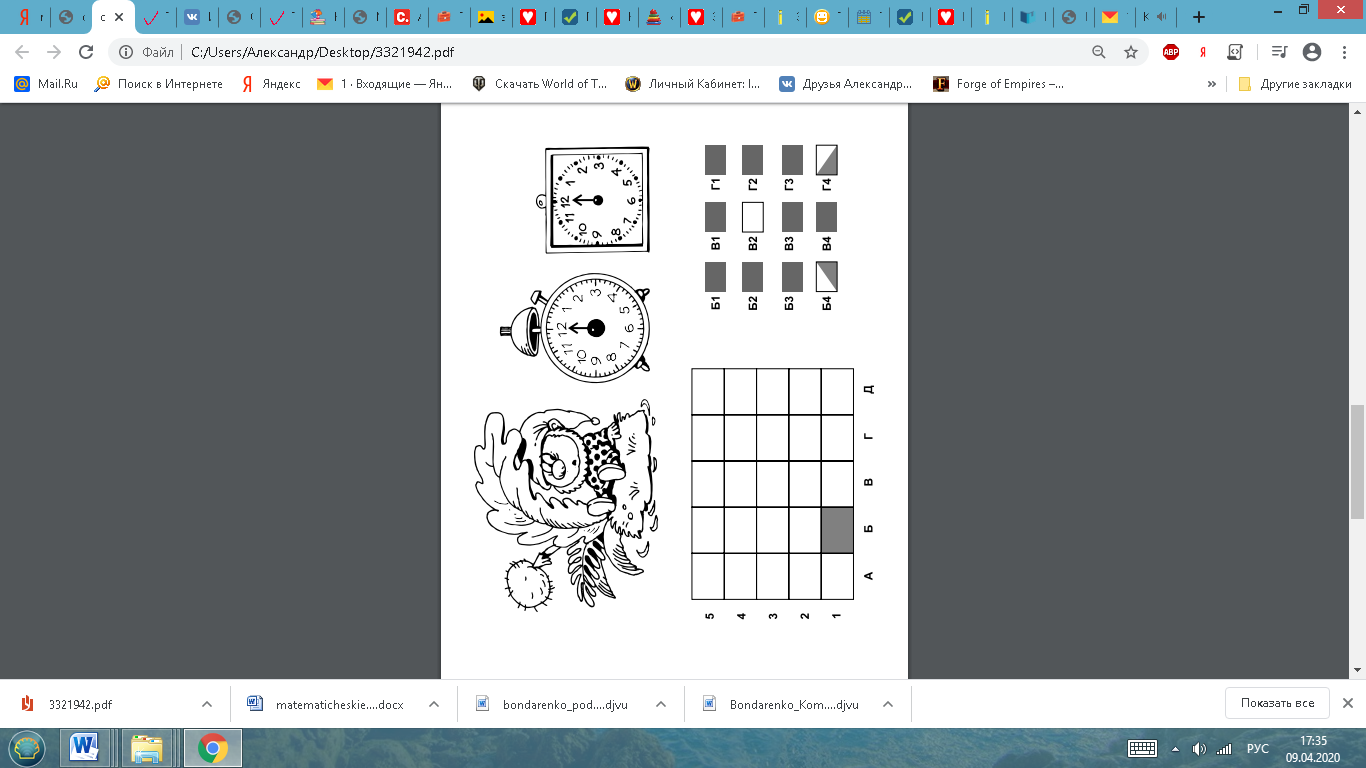 Список используемых источников:Бондаренко Т.М. Комплексные занятия в старшей группе детского сада: практическое пособие для воспитателей и методистов ДОУ. – Воронеж: ТЦ «Учитель», 2006. – 432 с. 